Załącznik nr 1Starachowice, 15.05.2024 r.OPIS PRZEDMIOTU ZAMÓWIENIAp.n. „Opracowanie dokumentacji projektowo - kosztorysowych rozbudowa i przebudowa wraz z aranżacją wnętrz budynku Szkoły Podstawowej Nr 11 tzw. „Ekoszkoły” w Starachowicach” w ramach zadania „Ekoszkoła - modernizacja Szkoły Podstawowej nr 11”. 1.	Przedmiot opracowaniaOpracowanie koncepcji i dokumentacji projektowo-kosztorysowej rozbudowy i przebudowy wraz z aranżacją wnętrz budynku Szkoły Podstawowej nr 11 na dz. nr ew. 1687/11, 1687/13, 1687/20 (obręb 0005) przy ul. Leśnej w Starachowicach wraz z uzyskaniem zezwolenia na realizację robót budowlanych (decyzja o pozwoleniu na budowę lub/i skuteczne zgłoszenie robót budowlanych) we wskazanym poniżej zakresie:Wykonanie inwentaryzacji architektonicznej budynku,Wykonanie ekspertyzy technicznej budynku,Wykonanie koncepcji rozbudowy i przebudowy budynku szkoły w zakresie budowy wind oraz ewentualnej przebudowy ścian, otworów okiennych i drzwiowych.Wykonanie przynajmniej dwóch koncepcji aranżacji wnętrz.Uzyskanie decyzji o warunkach zabudowy,Wykonanie projektów przebudowy instalacji wewnętrznych.Wykonanie projektu instalacji fotowoltaicznej.Przebudowa instalacji hydrantowej.Wymagania szczegółowe:Rozbudowa i przebudowa budynku szkoły winna obejmować zakres robót wynikający aranżacji wnętrz, dostosowania do osób z niepełnosprawnościami oraz ekspertyzy technicznej.Budynek należy dostosować do obowiązujących przepisów techniczno – budowlanych.Budynek należy dostosować dla potrzeb osób z niepełnosprawnościami.Obiekty zoptymalizować pod kątem funkcjonalno-użytkowym i ekonomicznym.Schemat ogólny budynku szkoły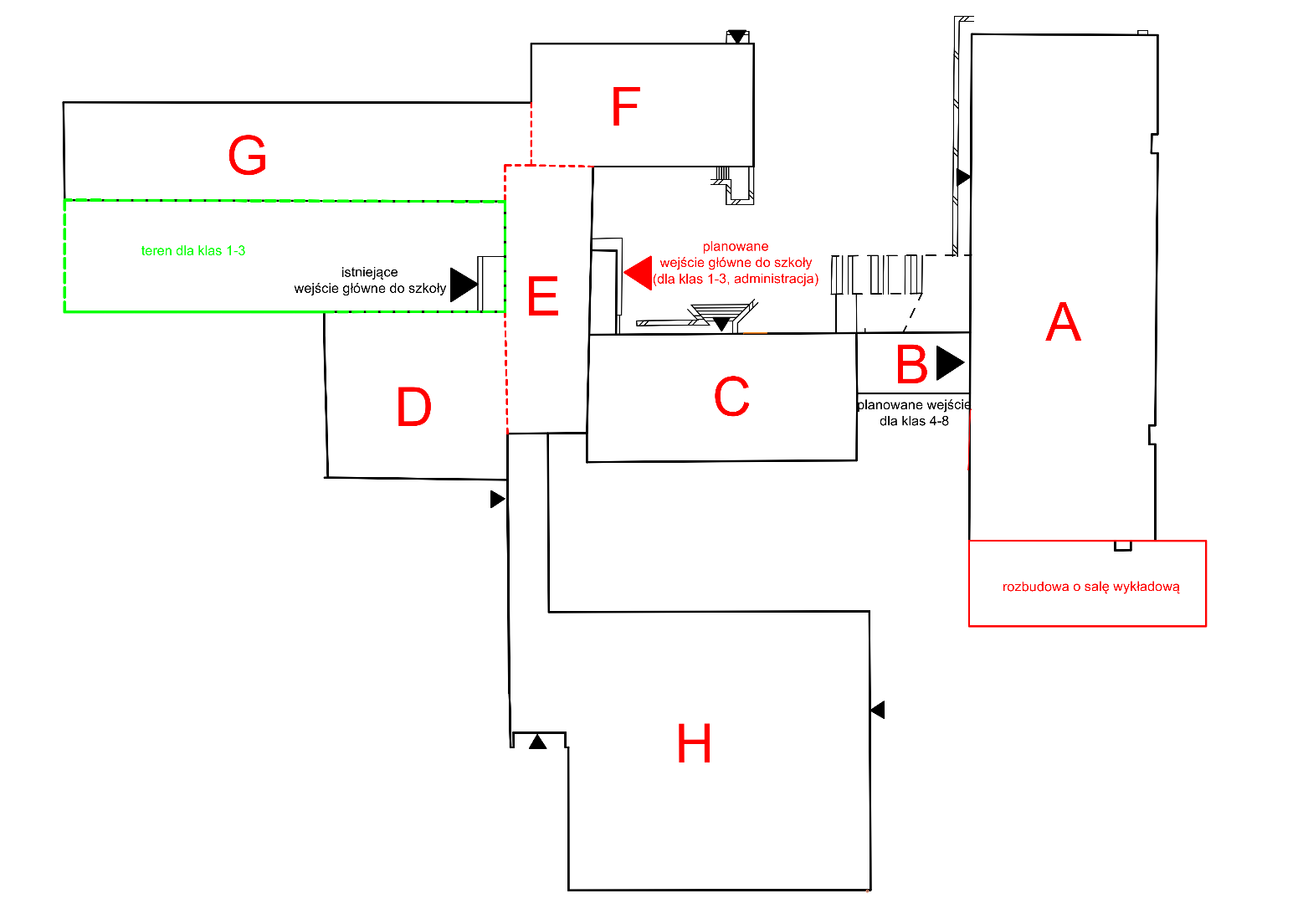 W budynku szkoły należy przewidzieć przede wszystkim następujące pomieszczenia:Skrzydło APietro I i II:sala lekcyjna do nauki chemii wraz z zapleczem,sala lekcyjna do nauki fizyki wraz z zapleczem,sala lekcyjna do nauki biologii wraz z zapleczem,sale lekcyjne do nauki matematyki,sale lekcyjne do nauki języka polskiego,sale lekcyjne do nauki historii/wiedzy o społeczeństwie,sale lekcyjne do nauki informatyki,sale ogólnodostępne.Pomieszczenie dla pedagoga/psychologa.PiwniceNa kondygnacji piwnic przewidzieć szatnie (klasy 4-5), szafki dla uczniów klas 6-8 oraz szatnie do Sali wykładowej.Rozbudowa skrzydła o salę wykładową na ok. 50 osób wraz z zapleczem oraz salę wielofunkcyjną na I piętrze. W ramach rozbudowy należy przewidzieć: windę i klatkę schodową.Uwagi: Poziom parteru został już wykonany. Projekt aranżacji wnętrz winien nawiązać do już wykonanych pomieszczeń.W skrzydle A znajdują się części wspólne tj. m.in. dwie klatki schodowe, pomieszczenia sanitarne, korytarze, dla których należy przewidzieć modernizację.Do sali wykładowej należy przewidzieć wejście z zewnątrz.Skrzydło C  (1 piętro)Sala lekcyjna do nauki plastyki,Sala lekcyjna do nauki muzyki,Sala ogólnodostępna.Uwagi: Na korytarzu należy zaprojektować scenę teatralną (w miejscu istniejącej).W skrzydle C znajduje się części wspólne m.in. klatka schodowa, pomieszczenia sanitarne, korytarze, dla których również należy przewidzieć modernizację.Poziom parteru został wykonany. Projekt aranżacji wnętrz winien nawiązać do już wykonanych pomieszczeń.Skrzydło D – mała sala gimnastycznaSala gimnastyczna,Sala gimnastyczna będzie przeznaczona dla klas 1-3. Jednakże należy również uwzględnić aranżację wnętrz pod względem użytkowników zewnętrznych (pod wynajem na zajęcia w godzinach popołudniowych). Szatnia dla dziewcząt,Szatnia dla chłopców,Pomieszczenia sanitarne,Magazynek sprzętu.Uwagi: Należy przewidzieć wejście zewnętrzne do sali. Z części zaplecza możliwe, że będzie konieczność wydzielenia szatni dla jednej z klas.Dla części wspólnych należy przewidzieć modernizację.Skrzydło EParterWykonać hol wejściowy od strony „dziedzińca” (wejście główne)Pomieszczenie woźnychPomieszczenie socjalne.SekretariatSzatnie dla klas 0-3Uwagi.Należy zaprojektować wejście główne od strony „dziedzińca” oraz dostosować zaprojektowaną pochylnię dla niepełnosprawnych (przy wejściu do sali dla społeczności lokalnej -  skrzydło C)Wejście główne będzie jednocześnie wejściem dla klas 0-3 oraz do części administracyjnej.W skrzydle E znajdują się części wspólne, dla których również należy przewidzieć modernizację.I piętroPokój nauczycielskiGabinet dyrektoraGabinet wicedyrektoraPomieszczenie gospodarcze (archiwum podręczne),Pokój intendenta.Uwagi: W pokoju nauczycielskim należy przewidzieć następujące strefy: część główną, aneks kuchenny, strefę relaksu.Należy przeanalizować możliwość wykonania tarasu z wyjściem z pokoju nauczycielskiego. Jeżeli będzie taka możliwość należy zaprojektować taras.Skrzydło FParter (podłoga na wysokości +0,5 piętra)Kuchnia z zapleczemStołówkaSala do zajęć kulinarnychPomieszczenie gospodarcze.I piętro (podłoga na wysokości +1,5 piętra)Dwie sale dla klas 0 („zerówki”)Pomieszczenia sanitarne dla salGabinet pielęgniarki lub pomieszczenie gospodarczeSala do m.in. rytmiki, tańca, zajęć ruchowychII piętro (podłoga na wysokości +2,5 piętra)Trzy pomieszczenia świetlicyMagazynekGabinet pielęgniarki lub pomieszczenie gospodarczeUwagi: Należy  zaprojektować windę łączącą poziomy skrzydła E, F, G.Skrzydło GParterTrzy sale dla klas 3Sala do zajęć rewalidacyjnychPomieszczenia sanitarneI piętroTrzy sale dla klas 2Sala do zajęć rewalidacyjnychPomieszczenia sanitarneII piętroTrzy sale dla klas 1Sala do zajęć rewalidacyjnychPomieszczenia sanitarneUwagi: Między skrzydłami D i G należy zaprojektować dziedziniec dla dzieci z klas 0-3.UWAGI OGÓLNE:Dokumentację projektowo-kosztorysową dla każdego ze skrzydeł należy wykonać w osobnym zeszycie.Ze względu na konieczność funkcjonowania szkoły w czasie robót budowlanych, należy przewidzieć etapowość robót.Wykonawca winien dostosować aranżacje wnętrz tj. kolorystykę i główny motyw do istniejących przestrzeni na poziomie parteru (skrzydła A, B i C)Wszystkie założenia projektowe dotyczące opracowywanej dokumentacji należy uzgodnić z Zamawiającym i uzyskać jego akceptację.Zmawiający informuje, że nie posiada  dokumentacji  technicznej budynków.Teren nie jest objęty miejscowym planem zagospodarowania terenu.Datą wykonania zamówienia jest data nie wcześniejsza niż data wydania decyzji zatwierdzającej projekt budowlany – udzielającej pozwolenia na budowę.W załączniku mapa poglądowa.Główny zakres rzeczowy:Opracowanie mapy sytuacyjno – wysokościowej do celów projektowych.Opracowanie dokumentacji geotechnicznej  - 2 egz.Opracowanie ekspertyzy technicznej budynku.Opracowanie inwentaryzacji budowlanej budynku.Opracowanie przynajmniej dwóch projektów koncepcyjnych i aranżacji wnętrz.Opracowanie dokumentacji projektowej, składającej się z:Projektu budowlanego – 5 egz. (w tym: projekt zagospodarowania terenu, projekt architektoniczno-budowlany, projekt techniczny),Projektu wykonawczego – 4 egz.Charakterystykę energetyczną - 3 egz.Przedmiaru robót – 3 egz.Informacji dotyczącej bezpieczeństwa i ochrony zdrowia.Opracowanie specyfikacji technicznej wykonania i odbioru robót – 3 egz. Opracowanie kosztorysu inwestorskiego – po 3 egz. dla każdego rodzaju robót.Uzyskanie wszelkich niezbędnych warunków technicznych, uzgodnień, opinii, decyzji, zgód na wejście na teren i innych wymaganych dokumentów, których potrzeba wyniknie w trakcie projektowania w celu uzyskania zezwolenia na realizację.Uzyskanie decyzji o pozwoleniu na budowę lub/i skutecznego zgłoszenia robót budowlanych,Wykonanie wizualizacji budynku i zagospodarowania terenu wraz z przygotowaniem plansz o wym. 110x70. Cm.Opracowanie wersji elektronicznej dokumentacji (w wersji edytowalnej i pdf)Opracowanie ewentualnego zestawienia drzew i krzewów przewidzianych do wycinki, w celu uzyskania przez Zamawiającego zezwolenia na wycinkę (w przypadku, jeżeli inwestycja wymusza wycinkę drzew i krzewów).Pełnienie, na podstawie odrębnej umowy nadzoru autorskiego w okresie zbieżnym z okresem realizacji robót budowlanych w zakresie wynikającym z art. 20 ust. 1 pkt 4 ustawy - Prawo budowlane tj. stwierdzenia w toku wykonywania robót budowlanych zgodności realizacji z projektem oraz uzgadniania możliwości wprowadzania rozwiązań zamiennych w stosunku do przewidzianych w projekcie, zgłoszonych przez kierownika budowy lub inspektora nadzoru inwestorskiego.Wymagania ogólne.Dokumentacja projektowo – kosztorysowa winna być kompleksowym opracowaniem wykonanym zgodnie z obowiązującymi przepisami i normami, na podstawie, której możliwe będzie uzyskanie pozwolenia na budowę, m. in. zgodnie z:Ustawą z dnia 7 lipca 1994r.  Prawo budowlane (t.j. Dz. U. 2023 poz. 682 z późn. zm.)Ustawą z dnia 11 września 2019 r. Prawo zamówień publicznych (t.j. Dz. U. 2023 poz. 1605 z późn. zm.)Rozporządzeniem Ministra Rozwoju i Technologii z dnia 20 grudnia 2021 r. w sprawie szczegółowego zakresu i formy dokumentacji projektowej, specyfikacji technicznych wykonania i odbioru robót budowlanych oraz programu funkcjonalno-użytkowego (Dz. U. z 2021 r., poz. 2454).Rozporządzeniem Ministra Rozwoju i Technologii z dnia 20 grudnia 2021 r. w sprawie określenia metod i podstaw sporządzania kosztorysu inwestorskiego, obliczania planowanych kosztów prac projektowych oraz planowanych kosztów robót budowlanych określonych w programie funkcjonalno-użytkowym (Dz. U. z 2021 r., poz. 2458),Rozporządzenie Ministra Infrastruktury z 12 kwietnia 2002 r. w sprawie warunków technicznych, jakim powinny odpowiadać budynki i ich usytuowanie (Dz. U. z 2012 r., poz. 1225 z późn. zm.)Projektant wykona wszystkie (także niewyszczególnione wyżej) opracowania, które są niezbędne z punktu widzenia kompletności dokumentacji pod kątem uzyskania decyzji organów administracji państwowej lub samorządowej lub innych jednostek branżowych uzgadniających dokumentację.Wykonawca podczas opracowania dokumentacji zobowiązany będzie na bieżąco uzgadniać z Zamawiającym szczegółowe rozwiązania techniczne.Zamawiający wymaga zastosowania rozwiązań technicznych zmierzających do minimalizacji kosztu robót budowlanych, tj. minimalizacji kosztu w przeliczeniu na 1 m2 powierzchni.Wykonawca na bieżąco będzie informował Zamawiającego o postępie prac nad dokumentacją przekazując mu kopie wystąpień o warunki, uzgodnienia, opinie oraz kopie zgłoszenia zamiaru wykonania robót budowlanych czy wniosku o wydanie decyzji pozwolenia na budowę.Wykonawca zobowiązany jest uzgodnić z Zamawiającym założenia wyjściowe do kosztorysowania.Zamawiający zastrzega sobie możliwość ustalenia nazwy dokumentacji, w uzgodnieniu z Projektantem oraz właściwym organem zezwalającym na realizację robót.Projekty wykonawcze powinny uzupełniać i uszczegóławiać projekt budowlany w zakresie i stopniu dokładności niezbędnym do sporządzenia przedmiaru robót, kosztorysu inwestorskiego, przygotowania oferty przez Wykonawcę i realizacji robót budowlanych.Zestawienie drzew i krzewów przewidzianych do wycinki, winno zawierać zestawienie drzew z podaniem ilości, gatunku i obwodu oraz krzewów z podaniem gatunków i powierzchni.Do projektów należy załączyć:kserokopie (potwierdzone "za zgodność z oryginałem") uprawnień budowlanych (projektowych) oraz aktualnych zaświadczeń o przynależności do właściwej izby samorządu zawodowego,oświadczenie projektantów, a także sprawdzającego o sporządzeniu projektu budowlanego zgodnie z obowiązującymi przepisami i zasadami wiedzy technicznej.Dokumentacja powinna zawierać oświadczenie Projektanta o jej kompletności i przydatności z punktu widzenia celu, któremu ma służyć.Zamawiający wymaga przekazania dokumentacji w wersji papierowej w ilościach określonych w "Głównym zakresie rzeczowym". Egzemplarze dokumentacji, które są przekazywane instytucjom przy uzgodnieniu dokumentacji nie będą wliczone w tę ilość.Dokumentację należy przekazać w wersji elektronicznej na nośniku / -ach (pamięć masowa):w formacie pdf,w formacie edytowalnym:dokumenty tekstowe – doc lub odt,pliki graficzne – dwg lub dxf,kosztorysy i przedmiary – ath,tabele, zestawienia np. kosztorysów branżowych – xls lub ods.Dokumentację projektową należy opracować w sposób umożliwiający Zamawiającemu prawidłowe udzielenie zamówienia na realizację robót zgodnie z ustawą Prawo zamówień publicznych, a także na jej podstawie realizację pełnego zakresu robót budowlanych, niezbędnych dla użytkowania obiektu zgodnie z przeznaczeniem.Dokumentacja projektowa w zakresie opisu proponowanych materiałów i urządzeń powinna być wykonana zgodnie z art. 99 ust. 1-7 ustawy Prawo zamówień publicznych.W przypadku, gdy będzie to uzasadnione specyfiką przedmiotu zamówienia i Wykonawca powoła się na znak towarowy, patent lub pochodzenie (markę, producenta, dostawcę) materiałów oraz na normy, aprobaty, specyfikacje techniczne i systemy odniesienia, o których mowa w art. 99 ust. 1-7 ustawy Prawo zamówień publicznych, wówczas jest obowiązany wskazać w dokumentacji, że dopuszcza oferowanie materiałów lub rozwiązań równoważnych oraz zobowiązany jest doprecyzować zakres dopuszczalnej równoważności.Wykonawca zobowiązany będzie do udzielenia odpowiedzi do opracowanej dokumentacji podczas prowadzonego postępowania o udzielenie zamówienia publicznego na wykonanie robót budowlanych.Sporządziła:Małgorzata TurajInspektormalgorzata.turaj@starachowice.eu41 322 10 24